Муниципальное казённое  общеобразовательное учреждение « Хотисинская основная общеобразовательная школа»
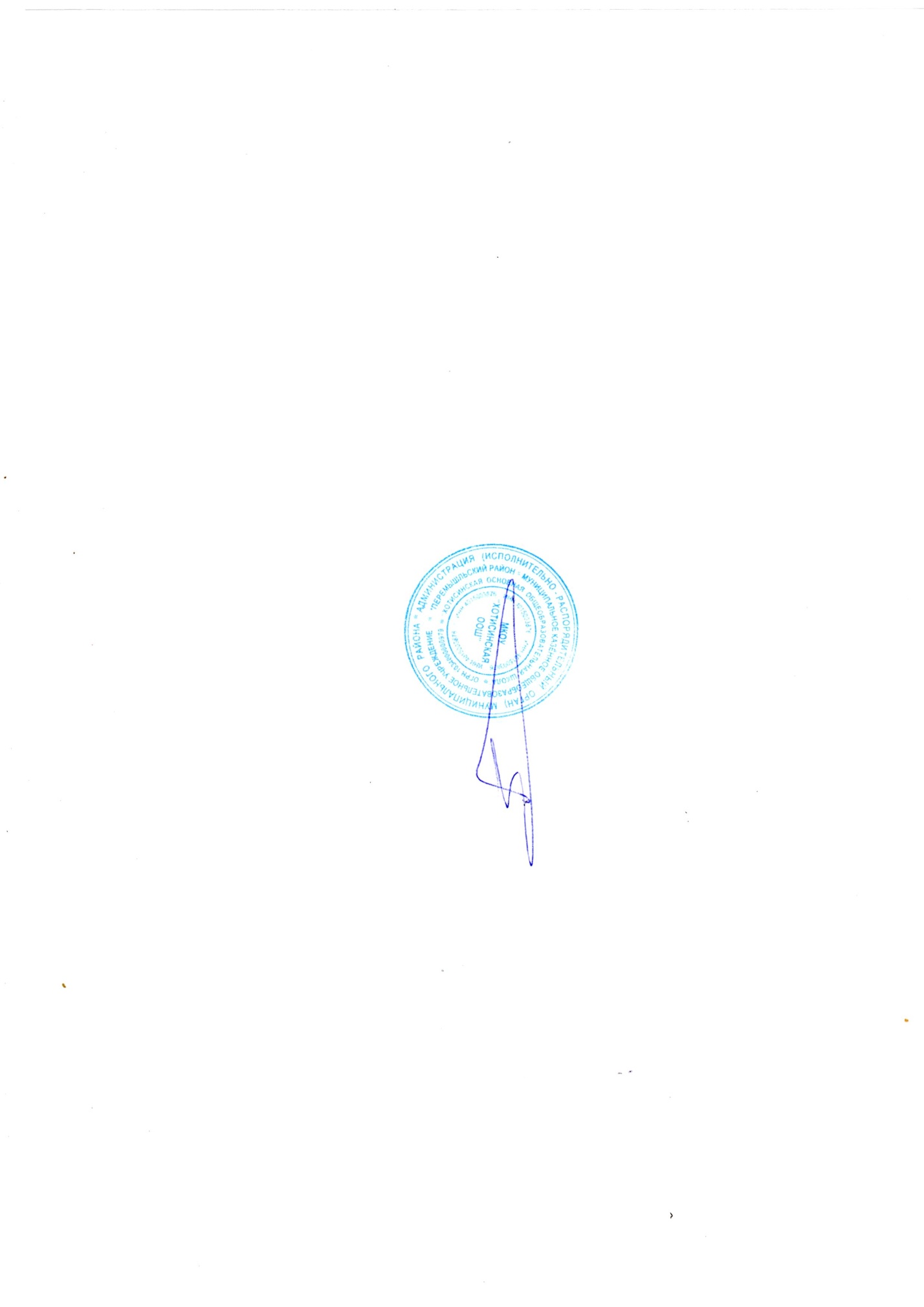 Отчет
о результатах самообследования
Муниципального казённого общеобразовательного учреждения «Хотисинская основная  общеобразовательная школа»
за 2020 годАНАЛИТИЧЕСКАЯ ЧАСТЬI. ОБЩИЕ СВЕДЕНИЯ ОБ ОБРАЗОВАТЕЛЬНОЙ ОРГАНИЗАЦИИОсновным видом деятельности МКОУ «Хотисинская ООШ»» (далее – Школа) является реализация общеобразовательных программ: основной образовательной программы начального общего образования;основной образовательной программы основного общего образования.Также Школа реализует образовательные программы дополнительного образования детей и взрослых.Школа расположена в  д. Хотисино Перемышльского района  Калужской области .Большинство семей обучающихся проживает:  рядом со Школой ( 77%), 23 процента − в близлежащих поселениях. Организован подвоз обучающихся к месту учебы обучающихся.II. ОСОБЕННОСТИ УПРАВЛЕНИЯУправление осуществляется на принципах единоначалия и самоуправления.Таблица 1. Органы управления, действующие в ШколеДля осуществления учебно-методической работы в Школе создано два предметных методических объединения:общих гуманитарных и социально-экономических дисциплин;естественно-научных и математических дисциплин;III. ОЦЕНКА ОБРАЗОВАТЕЛЬНОЙ ДЕЯТЕЛЬНОСТИОбразовательная деятельность организуется в соответствии с Федеральным законом от 29.12.2012 № 273-ФЗ «Об образовании в Российской Федерации», ФГОС начального общего, основного общего и среднего общего образования, СанПиН 2.4.2.2821-10 «Санитарно-эпидемиологические требования к условиям и организации обучения в общеобразовательных учреждениях», основными образовательными программами по уровням образования, включая учебные планы, календарные учебные графики, расписанием занятий.Учебный план 1–4-х классов ориентирован на четырехлетний нормативный срок освоения основной образовательной программы начального общего образования (реализация ФГОС НОО), 5–9-х классов – на пятилетний нормативный срок освоения основной образовательной программы основного общего образования (реализация ФГОС ООО).Форма обучения: очная.Язык обучения: русский.Таблица  2. Режим образовательной деятельностиНачало учебных занятий – 8 ч 30 мин.Об антикоронавирусных мерахВ 2020 году на сайте ОО был создан специальный раздел, посвященный работе Школы в новых особых условиях. Частью этого раздела стал перечень документов, регламентирующих функционирование ОО в условиях коронавирусной инфекции. В перечень вошли документы вышестоящих организаций и ведомств, а также новые и измененные внутренние локальные нормативные акты Школы.Таблица 3. Перечень документов, регламентирующий функционирование Школы в условиях коронавирусной инфекцииТаблица 4. Общая численность обучающихся, осваивающих образовательные программы в 2020 годуВсего в 2020 году в образовательной организации получали образование  53 обучающихся.Школа реализует следующие образовательные программы:основная образовательная программа начального общего образования;основная образовательная программа основного общего образования;.Обучающиеся с ограниченными возможностями здоровьяШкола реализует  АООП:адаптированная основная общеобразовательная программа начального общего образования обучающихся (вариант 1).В Школе созданы специальные условия для получения образования обучающимися с ОВЗ. Общеобразовательный класс, где ребенок с ОВЗ обучается совместно с обучающимися без ограничений возможностей здоровья по индивидуальной адаптированной образовательной программе.Весной 2020 года педагогом  была проведена работа по адаптации ученика с ОВЗ в период дистанционного обучения. Проведена работа с родителями и педагогами.Внеурочная деятельностьОрганизация внеурочной деятельности соответствует требованиям ФГОС. Структура программ внеурочной деятельности в соответствии с ФГОС включает:результаты освоения курса внеурочной деятельности;содержание курса внеурочной деятельности с указанием форм организации и видов деятельности;тематическое планирование.Все программы по внеурочной деятельности имеют аннотации и размещены на официальном сайте Школы.Формы организации внеурочной деятельности включают: кружки, секции,летний лагерь.Реализация программ внеурочной деятельности в период временных ограничений, связанных с эпидемиологической ситуацией 2020 года, проводилась с использованием дистанционных образовательных технологий.Весна 2020. Все курсы внеурочной деятельности (кроме физкультурно-оздоровительного направления) реализовывались в дистанционном формате:были внесены изменения в положение о внеурочной деятельности, в рабочие программы курсов и скорректировано КТП;составлено расписание занятий в режиме онлайн на каждый учебный день в соответствии с образовательной программой и планом внеурочной деятельности по каждому курсу, предусматривая дифференциацию по классам и время проведения занятия не более 30 минут;проводилось обязательное информирование обучающихся и их родителей об изменениях в планах внеурочной деятельности.Осень 2020. С первой четверти 2020–2021 учебного года занятия по внеурочной деятельности проводились в традиционном очном формате. Вывод: выявленные проблемы не повлияли на качество организации внеурочной деятельности. Благодаря внесению необходимых изменений учебный план по внеурочной деятельности выполнен в полном объеме, в основном удалось сохранить контингент учеников.Воспитательная работаВоспитательная работа в Школе осуществляется по следующим направлениям:гражданско-патриотическое воспитание;духовно-нравственное воспитание;здоровьесберегающее воспитание;трудовое воспитание;интеллектуальное воспитание;социокультурное воспитание;эстетическое воспитание;экологическое воспитание;правовое воспитание и культура безопасности;внеурочная деятельность;работа с родителями;работа с учениками группы риска и их родителями.Во втором полугодии 2019/20 учебного года классными руководителями использовались различные формы работы с обучающимися и их родителями:тематические классные часы (дистанционно);участие в творческих конкурсах: конкурсы рисунков, фотоконкурсы, конкурс чтецов (дистанционно);участие в интеллектуальных конкурсах, олимпиадах (дистанционно);индивидуальные беседы с учащимися (дистанционно);индивидуальные беседы с родителями (дистанционно);родительские собрания (дистанционно).На начало 2020/21 учебного года в Школе сформировано 9 общеобразовательных классов . Классными руководителями 1–9-х классов составлены годовые планы воспитательной работы с классами в соответствии с планом воспитательной работы Школы.Постановлением главного санитарного врача от 30.06.2020 № 16 «Об утверждении санитарно-эпидемиологических правил СП 3.1/2.4.3598-20 "Санитарно-эпидемиологические требования к устройству, содержанию и организации работы образовательных организаций и других объектов социальной инфраструктуры для детей и молодежи в условиях распространения новой коронавирусной инфекции (COVID-19)"» массовые мероприятия в образовательных организациях запрещены до 01.01.2022. В сложившейся ситуации школьные и классные воспитательные мероприятия  проводятся  классными руководителями в своих классах. Дополнительное образованиеВесна 2020. Все программы дополнительного образования , туристско-краеведческой, естественно-научной и технической (кроме физкультурно-спортивного направления) направленности реализовывались в дистанционном формате:были внесены изменения в положение о ДО, в рабочие программы курсов и скорректировано КТП;сформировано расписание занятий на каждый учебный день в соответствии с образовательной программой и программами дополнительного образования, предусматривая дифференциацию по классам и время проведения занятия не более 30 минут;проводилось обязательное информирование обучающихся и их родителей об изменениях в программах ДО.Осень 2020. В 2020–2021 учебном  году занятия по программам ДО проводятся  в традиционном очном  режиме.Вывод: благодаря внесению необходимых изменений программы дополнительного образования выполнены в полном объеме, в основном удалось сохранить контингент учеников.Данные проблемы повлияли на качество дополнительного образования, существенно повысив его.IV. СОДЕРЖАНИЕ И КАЧЕСТВО ПОДГОТОВКИВ 2020 году ввиду особых условий промежуточная аттестация 9 класса проводилась по учебным предметам без аттестационных испытаний, поэтому обучающимся всех уровней образования итоговые отметки выставили по текущей успеваемости.Проведен анализ успеваемости и качества знаний по итогам 2019–2020 учебного года.Таблица 6. Статистика показателей за 2019–2020 годПриведенная статистика показывает, что положительная динамика успешного освоения основных образовательных программ сохраняется, при этом стабильно растет количество обучающихся Школы.Краткий анализ динамики результатов успеваемости и качества знанийТаблица 7. Результаты освоения учащимися программ начального общего образования по показателю «успеваемость» в 2020 учебном годуЕсли сравнить результаты освоения обучающимися программ начального общего образования по показателю «успеваемость» в 2019 году с результатами освоения учащимися программ начального общего образования по показателю «успеваемость» в 2020 году, то можно отметить, что процент учащихся, окончивших на «4» и «5»,  стабильный, процент учащихся, окончивших на «5», вырос на 2,5 процента (в 2019-м – 17,5%).Таблица 8. Результаты освоения учащимися программ основного общего образования по показателю «успеваемость» в 2020 годуЕсли сравнить результаты освоения обучающимися программ основного общего образования по показателю «успеваемость» в 2020 году с результатами освоения учащимися программ основного общего образования по показателю «успеваемость» в 2020 году, то можно отметить, что процент учащихся, окончивших на «4» и «5», не изменился , процент учащихся, окончивших на «5», повысился на 4 процента (в 2019-м – 12%).Результаты ГИАОсобенности проведения ГИА в 2020 году были обусловлены мероприятиями, направленными на обеспечение санитарно-эпидемиологического благополучия населения и предотвращение распространения новой коронавирусной инфекции (COVID-19).Таблица 9. Общая численность выпускников 2019–2020 учебного годаВыпускники 9-го класса 2020 года – это первые выпускники, получившие образование в соответствии с требованиями ФГОС ООО, утвержденного приказом Минобрнауки от 17.12.2010 № 1897.Результаты 9-х классов представим в таблице.Таблица 10. Итоговые результаты выпускников на уровне основного общего образованияВ 2019–2020 учебном году выпускники 9-х классов получили аттестаты об основном общем образовании на основании приказа Минобрнауки от 11.06.2020 № 295 «Об особенностях заполнения и выдачи аттестатов об основном общем и среднем общем образовании в 2020 году».Оценки в аттестатах выставлены как среднее арифметическое четвертных отметок за 9-й класс целыми числами в соответствии с правилами математического округления.Результаты ВПРВесна 2020. Всероссийские проверочные работы, проведение которых было запланировано на весну 2020 года, не проводились из-за сложной эпидемиологической ситуации.Осень 2020. Всероссийские проверочные работы были проведены  Анализ  ВПРпо русскому языку 5 классДата проведения  15.09.2020В классе обучается 3  учащихся.Работу по русскому языку выполняли 3 Максимальный балл, который можно получить за всю работу –38Максимум за работу (не) набрал (никто) : 0Максимальный балл по классу  - 29Не справилась с заданиями – 0Средний первичный балл по классу –20.6Средний балл по пятибалльной шкале –3Таблица перевода баллов в отметки по пятибалльной шкалеОбщий анализ качества знанийНаиболее типичные ошибки при написании работы:   написание текста под диктовку; определение частей речи; определение основной мысли текстаБолее успешно выполнены  учащимися задания: классифицировать согласные звуки; характеризовать звуки русского языка: согласные звонкие/глухие; умение подбирать к слову близкие по значению слова, подбирать синонимы для устранения повторов в тексте; определение в словах с однозначно выделяемыми морфемами окончание, корень, приставку, суффикс.Затруднения вызвало задание: писать текст под диктовку, соблюдая в практике письма, соблюдение орфографических и пунктуационных норм; интерпретация содержащейся в тексте информации.Рекомендации:1.Прорабатывать материал, который вызывает затруднения.2.Регулярно организовывать проведение диагностических работ по пройденным разделам предмета с целью выявления затруднений, которые остались у обучающихся.3. На уроках максимально организовать работу с текстовым материалом.Анализ  ВПР по математике 5 (класс)Дата проведения  22.09.2020г.В классе обучается 3 учащихся.Работу по математике выполняли: 3 (человек)Максимальный балл, который можно получить за всю работу-20Максимум за работу не набрал никто …0….. (человек).Максимальный балл по классу  - 14…….. не справилась с заданиями – 0 баллов.Средний первичный балл по классу – 12Средний балл по пятибалльной шкале – 4Таблица перевода баллов в отметки по пятибалльной шкалеОбщий анализ качества знанийНаиболее типичные ошибки при написании работы:умение распознавать геометрические фигуры, вычислять периметр и площадь прямоугольника; изображать фигуры. Действия с многозначными числами.Более успешно выполнены  учащимися задания №1, 6, 11Затруднения вызвало задание № 4, 5,7, 12.Рекомендации:Отработать формулы нахождения периметра и площади прямоугольника.Закрепить навыки действий с многозначными числами. Анализ  ВПРПо окружающий миру5 классДата проведения  02.10.2020В классе обучается 3 учащихся.Работу по окружающему миру выполняли: 3 человекМаксимальный балл, который можно получить за всю работу - 32Максимум за работу не набрал никто.Максимальный балл по классу  -28 не справившееся с заданиями отсутствуют.Средний первичный балл по классу – 21Средний балл по пятибалльной шкале – 4Таблица перевода баллов в отметки по пятибалльной шкалеОбщий анализ качества знанийБолее успешно выполнены  учащимися задания Учащиеся хорошо справились с заданиями на использование различных способов анализа, организации, передачи и интерпретации информации в соответствии с познавательными задачами; освоение доступных способов изучения природы.); овладение логическими действиями анализа, синтеза, обобщения, классификации по родовидовым признакам; освоение элементарных норм здоровьесберегающего поведения в природной и социальной среде; овладение начальными сведениями о сущности и особенностях объектов, процессов и явлений действительности; сформированность уважительного отношения к родному краю;Наибольшую сложность вызвали задания на умение определять территорию, континент на географической карте, создавать и преобразовывать модели и схемы для решения задач при моделировании экспериментов, оценивать характер взаимоотношений людей в различных социальных группах, указать достопримечательности региона, животный и растительный мир региона.Рекомендации:Усилить внимание формированию следующих умений: использовать различные способы анализа, организации, передачи и интерпретации информации в соответствии с познавательными задачами; освоение доступных способов изучения природы, использование знаково­символических средств для решения задач; понимать информацию, представленную разными способами: словесно, в виде таблицы, схемы.В системе использовать задания, предусматривающие проведение несложных наблюдений в окружающей среде и проведение опытов, используя простейшее лабораторное оборудование, а также выполнение заданий, побуждающих создавать и преобразовывать модели и схемы опытов для решения поставленных задач. В рабочей программе по окружающему миру уделить большее количество времени на формирование страноведческих и краеведческих знаний, а также умений обучающихся: назвать регион проживания, главный город региона, указывать достопримечательности региона, животный и растительный мир региона. Предусмотреть в рабочей программе по окружающему миру проведение контрольных работ, близких к текстам ВПР, с целью определения направлений коррекционной работы с обучающимися по освоению программы.Анализ  ВПРпо русскому языку 6 классДата проведения  22.09.2020В классе обучается 4  учащихся.Работу по русскому языку выполняли: 3Максимальный балл, который можно получить за всю работу - 45Максимум за работу (не) набрал (никто) : 0Максимальный балл по классу  - 41Не справилась с заданиями – 0.Средний первичный балл по классу –85,3Средний балл по пятибалльной шкале –4,3Таблица перевода баллов в отметки по пятибалльной шкалеОбщий анализ качества знанийНаиболее типичные ошибки при написании работы: выполнение фонетического анализа слова; анализ различных видов словосочетаний и предложений с точки зрения их структурно-смысловой организации и функциональных особенностей; соблюдение основных языковых норм в письменной речи; расстановка знаков препинания в предложении.Более успешно выполнены  учащимися задания: морфемный  разбор, морфологический разбор, постановка ударения, анализ звуков, определение частей речи; составление плана, понимание текста и поиск ответа на вопрос; осознание взаимосвязи его уровней и единиц; освоение базовых понятий лингвистики, основных единиц и грамматических категорий языка.Затруднения вызвало задание -Рекомендации:1.Планировать коррекционную работу по ликвидации пробелов в знаниях обучающихся;2.Усилить практическую работу по языковым разборам;3.Усилить практическую работу по постановке знаков препинания.Анализ  ВПР по математике 6 (класс)Дата проведения  24.09.2020г.В классе обучается 4 учащихся.Работу по математике выполняли: 3 (человек)Максимальный балл, который можно получить за всю работу - 20Максимум за работу не набрал никто …0….. (человек).Максимальный балл по классу  - 18…….. не справилась с заданиями – 0 баллов.Средний первичный балл по классу – 15,7Средний балл по пятибалльной шкале – 4,7Таблица перевода баллов в отметки по пятибалльной шкалеОбщий анализ качества знанийНаиболее типичные ошибки при написании работы: -Более успешно выполнены  учащимися задания: большинство заданийЗатруднения вызвало задание № 4, 12 (задача на нахождение числа по его части; логическая задача)Рекомендации:Отработать решение задач на нахождение числа по его части.Продолжить решать сложные задачи разных типов, задачи повышенной трудности.Анализ  ВПРпо биологии 6 классДата проведения  06.10.2020В классе обучается 4 учащихся.Работу по  биологии выполняли: 3 человекМаксимальный балл, который можно получить за всю работу - 29Максимум за работу не набрал никто.Максимальный балл по классу  -19Не справившееся с заданиями отсутствуют.Средний первичный балл по классу -16,3Средний балл по пятибалльной шкале – 3,3Таблица перевода баллов в отметки по пятибалльной шкалеОбщий анализ качества знанийНаиболее типичные ошибки при написании работы: -работа с таблицей;-анализ профессии, связанные с применением биологических знаний.Более успешно выполнены  учащимися задания:Задание 5 проверяет умение систематизировать животных и растения.Задание 8 проверяет умение находить недостающую информацию для описания важнейших природных зон.Задание 9 проверяет понимание обучающимися схематического изображения правил природопользования и техники безопасности при работе в биологической лаборатории и способность объяснить необходимость соблюдения этих правил.Затруднения вызвали задания: №10Анализ профессии, связанные с применением биологических знаний№6  умение работать с информацией, представленной в графической форме или умение работать с географической картой, проводя описание ареала обитания животного (растения).Рекомендации:1.Спланировать коррекционную работу по устранению выявленных пробелов;2.Организовать сопутствующее повторение на уроках по темам, проблемным для класса в целом;3.Организовать индивидуальные тренировочные упражнения для учащихся по разделам учебного курса, вызвавшим наибольшее затруднение.Анализ  ВПР По истории6 (класс)Дата проведения: 1.10.2020.В классе обучается 4 учащихся.Работу по истории выполняли: 2 ученикаМаксимальный балл, который можно получить за всю работу:15Максимум за работу (не) набрал (никто): 0. Максимальный балл по классу:10Не справилась с заданиями: 0 баллов.Средний первичный балл по классу:6,5Средний балл по пятибалльной шкале: 3,5Таблица перевода баллов в отметки по пятибалльной шкалеОбщий анализ качества знанийНаиболее типичные ошибки при написании работы: дети плохо умеют осознанно использовать речевые средства в соответствии с задачей коммуникации, умение рассказывать о событиях древней истории.Более успешно выполнены  учащимися задания: №2 Смысловое чтение. Умение проводить поиск информации в отрывках исторических текстов, материальных памятниках Древнего мира. № 7 Умение определять понятия, создавать обобщения, устанавливать аналогии, классифицировать, самостоятельно выбирать основания и критерии для классификации. Реализация историко-культурологическо¬го подхода, формирующего способности к межкультурному диалогу, восприятию и бережному отношению к культурному наследию Родины.Затруднения вызвало задание: -Рекомендации: Уделить особое внимание заданиям с развёрнутым ответом.Анализ  ВПРПо математике7 классДата проведения -22 сентября 2020В классе обучается 11 учащихся.Работу по математике  выполняли: 11человек.Максимальный балл, который можно получить за всю работу-16Максимум за работу не набрал никто.Максимальный балл по классу  -12Не справившиеся со всеми заданиями отсутствуютСредний первичный балл по классу – 6,7Средний балл по пятибалльной шкале –2,9Таблица перевода баллов в отметки по пятибалльной шкалеОбщий анализ качества знанийНаиболее типичные ошибки при написании работы: ошибки в следствии отсутствия знаний некоторых ключевых математических понятий, оперировать понятием модуль числа, геометрическая интерпретация модуля числа. Более успешно выполнены  учащимися задания:№1-3 Развитие представлений о числе и числовых системах от натуральных до действительных чисел. Оперировать на базовом уровне понятием целое число. Оперировать на базовом уровне понятием обыкновенная дробь ,смешанное число. Решать задачи на нахождение части числа и числа по его части№5 Умение пользоваться оценкой и прикидкой при практических расчетах. Оценивать размеры реальных объектов окружающего мира.Затруднения вызвали:№10Умение анализировать, извлекать необходимую информацию. Решать несложные логические задачи, находить пересечение, объединение, подмножество в простейших ситуациях.№11.Умение применять изученные понятия, результаты, методы для решения задач практического характера и задач их смежных дисциплин. Решать задачи на покупки, находить процент от числа, число по проценту от него, находить процентное отношение двух чисел, находить процентное снижение или процентное. №13 Умение проводить логические обоснования, доказательства математических утверждений. Решать простые и сложные задачи разных типов, а также задачи повышенной трудности.Рекомендации:1. Уделять на каждом уроке больше времени на развитие логического мышления и решению текстовых задач с построением математических моделей реальных ситуаций2. Усилить теоретическую подготовку учащихся.3. Разработать индивидуальные маршруты для обучающихся, получивших оценку «неудовлетворительно»4. С мотивированными учащимися проводить разбор методов решения задач повышенного уровня сложности, проверяя усвоение этих методов на самостоятельных работах и дополнительных занятиях.5. Особое внимание в преподавании математики следует уделить регулярному выполнению упражнений, развивающих базовые математические компетенции школьников: умение читать и верно понимать условие задачи, решать практические задачи, выполнять арифметические действия, простейшие алгебраические преобразования.Анализ  ВПР По географии7 (класс)Дата проведения: 1.10.2020.В классе обучается:11учащихся.Работу по обществознаниювыполняли:6 учениковМаксимальный балл, который можно получить за всю работу: 37Максимум за работу (не) набрал (никто): 0. Максимальный балл по классу:28Не справилась с заданиями: 0 учащихся.Средний первичный балл по классу:2,7Средний балл по пятибалльной шкале: 3,8Таблица перевода баллов в отметки по пятибалльной шкалеОбщий анализ качества знанийНаиболее типичные ошибки при написании работы: № 1.1 Умение определять понятия, устанавливать аналогии. № 2.1 смысловое чтение и знание географической карты. Более успешно выполнены  учащимися задания: №1.2Выполнять несложные практические задания по анализу ситуаций, связанных с различными способами разрешения межличностных конфликтов; выражать собственное отношение к различным способам разрешения межличностных конфликтов. № 3.3  Находить, извлекать и осмысливать информацию различного характера, полученную из доступных источников (диаграмм), систематизировать, анализировать полученные данные; применять полученную информацию для соотнесения собственного поведения и поступков других людей с нормами поведения, установленными закономЗатруднения вызвало задание: №10. 1 Первичные компетенции использования территориального подхода как основы географического мышления. Сформированность представлений о географических объектах, процессах, явлениях, закономерностях; владение понятийным аппаратом географии. Умение осознанно использовать речевые средства для выражения своих мыслей, формулирования и аргументации своего мнения; владение письменной речьюРекомендации: Уделить особое внимание заданиям с использование понятий и географической карты. Анализ  ВПР по истории7 (класс)Дата проведения: 24.09.2020.В классе обучается11учащихся.Работу по истории выполняли: 11 ученикаМаксимальный балл, который можно получить за всю работу:20Максимум за работу (не) набрал (никто): 0. Максимальный балл по классу:11Не справилась с заданиями: 0 баллов.Средний первичный балл по классу:5Средний балл по пятибалльной шкале: 3Таблица перевода баллов в отметки по пятибалльной шкалеОбщий анализ качества знанийНаиболее типичные ошибки при написании работы:дети плохо умеют осознанно использовать речевые средства в соответствии с задачей коммуникации; давать оценку событиям и личностям отечественной и всеобщей истории Средних вековБолее успешно выполнены учащимися задания: №2 Смысловое чтение. Умение проводить поиск информации в отрывках исторических текстов, материальных памятниках Древнего мира. № 8Умение объединять предметы и явления в группы по определенным признакам, сравнивать, классифицировать и обобщать факты и явления. Раскрывать характерные, существенные черты ценностей, господствовавших в средневековых обществах, религиозных воззрений, представлений средневекового человека о мире; сопоставлять развитие Руси и других стран в период Средневековья, показывать общие черты и особенностиРекомендации: Уделить особое внимание заданиям с развёрнутым ответом и анализом информации.Анализ  ВПР По обществознанию 7 (класс)Дата проведения: 8.10.2020.В классе обучается:11учащихся.Работу по обществознаниювыполняли:7 учениковМаксимальный балл, который можно получить за всю работу:23Максимум за работу (не) набрал (никто): 0. Максимальный балл по классу:17Не справились с заданиями: 0 учащихся.Средний первичный балл по классу:4,3Средний балл по пятибалльной шкале: 3Таблица перевода баллов в отметки по пятибалльной шкалеОбщий анализ качества знанийНаиболее типичные ошибки при написании работы:№ 6.1 – 6.2 дети плохо умеют выражать свою собственную позицию, а также применять полученные знания для решения практических задач. Более успешно выполнены  учащимися задания: №1.2Выполнять несложные практические задания по анализу ситуаций, связанных с различными способами разрешения межличностных конфликтов; выражать собственное отношение к различным способам разрешения межличностных конфликтов. № 3.3  Находить, извлекать и осмысливать информацию различного характера, полученную из доступных источников (диаграмм), систематизировать, анализировать полученные данные; применять полученную информацию для соотнесения собственного поведения и поступков других людей с нормами поведения, установленными закономЗатруднения вызвало задание: № 7.1 развитие способностей обучающихся делать необходимые выводы и давать обоснованные оценки социальным событиям и процессамРекомендации: Уделить особое внимание заданиям с развёрнутым ответом, практическим заданиям и заданиям и теме «Государственное устройство России».Анализ  ВПРпо биологии 7 классДата проведения  29.09.2020В классе обучается 11 учащихся.Работу по  биологии выполняли: 8человекМаксимальный балл, который можно получить за всю работу - 28Максимум за работу не набрал никто.Максимальный балл по классу  -21 Не справившиеся со всеми  заданиями отсутствуют.Средний первичный балл по классу -14,3Средний балл по пятибалльной шкале – 3,1Таблица перевода баллов в отметки по пятибалльной шкалеОбщий анализ качества знанийНаиболее типичные ошибки при написании работы: - анализ схемы, затруднения в  систематике  растительного мира, -возникли проблемы с умением  делать выводы, пробел в знании отличительных признаков  в царстве Растений;Более успешно выполнены  учащимися задания №9 умение сравнивать биологические объекты с их моделями в целях составления описания объекта на примере листа растения  по заданному алгоритму. 10(1),10(2) ,которые  проверяют умение создавать, применять и преобразовывать знаки и символы, модели и схемы для решения учебных и познавательных задачЗатруднения вызвали задания: № 2.1,№1.1Рекомендации:1. Развивать умение владеть широким арсеналом приемов рассуждений; 2. Учить понимать содержание заданий; 3.Систематически работать над формированием умения самостоятельно находить в учебнике и дополнительных источниках сведения по определенной теме природоведческого и обществоведческого характера, излагать их в виде сообщения, рассказа; 4.Применять иллюстрацию учебника как источник знаний, раскрывать содержание иллюстрации, развивать умения самостоятельной работы (характеризовать, давать описание, сопоставлять, анализировать)  с рисунками, фотографиями и иллюстрациями учебника;5. Использовать методы биологической науки и проведения несложных биологических экспериментов для изучения живых организмов и человека, проведения экологического мониторинга в окружающей среде6.Провести тщательный анализ количественных и качественных результатов ВПР, выявить проблемные зоны как класса в целом, так и отдельных обучающихся. 7.Скорректировать содержание текущего тестирования и контрольных работ с целью мониторинга результативности работы по устранению пробелов в знаниях и умениях.Анализ  ВПРпо русскому языку 8 классДата проведения  15.09.2020В классе обучается 3  учащихся.Работу по русскому языку выполняли 3 Максимальный балл, который можно получить за всю работу – 47Максимум за работу (не) набрал (никто) : 0Максимальный балл по классу  - 36Не справилась с заданиями – 0Средний первичный балл по классу –21Средний балл по пятибалльной шкале –3Таблица перевода баллов в отметки по пятибалльной шкалеОбщий анализ качества знанийНаиболее типичные ошибки при написании работы: постановка знаков препинания; распознавание производных союзов в заданных предложениях;  распознавание стилистически окрашенного слова в заданном контексте.Более успешно выполнены  учащимися задания: выполнение морфемного, словообразовательного и синтаксического анализов; анализ прочитанную часть текста с точки зрения ее микротемы; анализ прочитанной части текста с точки зрения ее микротемы; анализ различных видов словосочетаний и предложений; распознавание стилистически окрашенного слова; объяснение значения пословицы.Затруднения вызвало задание: выполнение морфемного анализа слова; проведение лексического анализа слова; подбор к найденному слову близкого по значению слова; распознавание производных предлогов в заданных предложениях.Рекомендации:1.Планировать коррекционную работу по ликвидации пробелов в знаниях обучающихся;2. Организовать регулярную устную работу на уроках с целью закрепления навыков учащихся;3. Усилить работу на уроке по обучению алгоритму решения всех видов разбора;4. Повторить тему «Производные предлоги»;5.Продолжить работу по развитию речи учащихся и работай с текстом не только на уроках русского языка, но и литературы.Анализ  ВПРпо математике                                                               8 классДата проведения 17 сентября 2020В классе обучается 3 учащихся.Работу по математике выполняли: 3 человекМаксимальный балл, который можно получить за всю работу -19Максимум за работу не набрал никтоМаксимальный балл по классу  -13Не справившиеся со всеми заданиями отсутствуютСредний первичный балл по классу – 10Средний балл по пятибалльной шкале – 3,3Таблица перевода баллов в отметки по пятибалльной шкалеОбщий анализ качества знанийНаиболее типичные ошибки при написании работы:вычислительные ошибки ,умение анализировать условия задач,ошибки вследствии отсутствия знаний некоторых ключевых математических понятий.Более успешно выполнены  учащимися задания №1-8 Оперировать на базовом уровне понятиями «обыкновенная дробь», «смешанное число», «десятичная дробь».Читать информацию, представленную в виде таблицы, диаграммы, графика.  Записывать числовые значения реальных величин с использованием разных систем измерения  Решать задачи на покупки; находить процент от числа, число по проценту от него, процентное отношение двух чисел, процентное снижение или процентное повышение величины  Решать несложные логические задачи; находить пересечение, объединение, подмножество в простейших ситуациях; Затруднения вызвали задания :№9 Оперировать на базовом уровне понятиями «уравнение», «корень уравнения»; решать системы несложных линейных уравнений /решать линейные уравнения и уравнения, сводимые к линейным, с помощью тождественных преобразований (Овладение приёмами решения уравнений, си№11Выполнять несложные преобразования выражений: раскрывать скобки, приводить подобные слагаемые, использовать формулы сокращённого умножения№14Оперировать на базовом уровне понятиями геометрических фигур; извлекать информацию о геометрических фигурах, представленную на чертежах в явном виде / применять геометрические факты для решения задач, в том числе предполагающих несколько шагов решения№16Решать простые и сложные задачи разных типов, выбирать соответствующие уравнения или системы уравнений для составления математической модели заданной реальной ситуации или прикладной задачиРекомендации:1. Провести анализ ошибок учащихся.2. Включать в содержание уроков задания практического характера и задания, направленные на развитие логического и алгоритмического мышления.3. Решать учебные задачи на основе предметных знаний и умений, а также универсальных учебных действий на межпредметной основе.4. При планировании уроков избегать однообразной формулировки заданий, обучать школьников разным способам выполнения задания; предлагать обучающимся объяснять выполнение задания, доказывать, почему ими выбран тот или иной способ действия.
Анализ  ВПР По географии8 (класс)Дата проведения: 29.09.2020.В классе обучается: 3учащихся.Работу по обществознаниювыполняли:3 учениковМаксимальный балл, который можно получить за всю работу: 37Максимум за работу (не) набрал (никто): 0. Максимальный балл по классу:34Не справилась с заданиями: 0 учащихся.Средний первичный балл по классу:2,7Средний балл по пятибалльной шкале: 3,6 Таблица перевода баллов в отметки по пятибалльной шкалеОбщий анализ качества знанийНаиболее типичные ошибки при написании работы: № 3.4различать  изученные географические  объекты,  процессы  и явления;  сравнивать  географические объекты, процессы и явления на основе известных характерных свойств. № 7.1 Умение  устанавливать  причинно-следственные  связи,  строить  логическое  рассуждение,  умозаключение  и делать выводы.Более успешно выполнены  учащимися задания: № 4.1 Умение  использовать  источники географической  информации  для решения различных задач. № 6.1 Умение  применять  географическое мышление  в  познавательной, коммуникативной  и  социальной практике. № 6.1 Умение  применять  географическое мышление  в  познавательной, коммуникативной  и  социальной практике.Затруднения вызвало задание: № 2.1 ориентироваться в источниках географической  информации; определять и сравнивать качественные и  количественные  показатели, характеризующие  географические объекты, их положение в пространстве.Рекомендации: Уделить особое внимание практической работе с картой.Анализ  ВПРпо биологии 8 классДата проведения  24.09.2020В классе обучается 3 учащихся.Работу по  биологии выполняли: 3 человекМаксимальный балл, который можно получить за всю работу - 28Максимум за работу не набрал никто.Максимальный балл по классу  -19Не справившиеся со всеми  заданиями отсутствуют.Средний первичный балл по классу – 16Средний балл по пятибалльной шкале – 3,3Таблица перевода баллов в отметки по пятибалльной шкалеОбщий анализ качества знанийНаиболее типичные ошибки при написании работы: умение находить в перечне согласно условию задания необходимую биологическую информацию, допущены ошибки при анализе статистических данных, сделаны неправильные умозаключения.Более успешно выполнены  учащимися задания - Царство Растения. Умения создавать, применять и преобразовывать знаки и символы, модели и схемы для решения учебных и познавательных задач. - Царство Растения.	Формирование системы научных знаний о живой природе, закономерностях ее развития, об исторически быстром сокращении биологического разнообразия в биосфере в результате деятельности человека для развития современных естественнонаучных представлений о картине мира. Затруднение вызвало задание№11знание  важнейших  морфологических, физиологических,  экологических  признаков  животных  на  уровне  типа  или класса. Рекомендации: 1. Усилить работу по применению полученных знаний для решения практических задач.2. Научить учащихся правильно формулировать аргументированный ответ на поставленный вопрос, делать правильные умозаключения.3. Формировать у обучающихся  умение находить в перечне согласно условию задания необходимую биологическую информацию.4. Провести работу над ошибками .5. Регулярно организовывать проведение диагностических работ по пройденным разделам предмета с целью выявления затруднений, которые остались у обучающихся.Анализ  ВПР По истории8 (класс)Дата проведения: 22.09.2020.В классе обучается3 учащихся.Работу по истории выполняли:3 ученикаМаксимальный балл, который можно получить за всю работу:25Максимум за работу (не) набрал (никто): 0. Максимальный балл по классу:14Не справилась с заданиями: 0 баллов.Средний первичный балл по классу:3,9Средний балл по пятибалльной шкале: 3Таблица перевода баллов в отметки по пятибалльной шкалеОбщий анализ качества знанийНаиболее типичные ошибки при написании работы:дети плохо умеют осознанно использовать речевые средства в соответствии с задачей коммуникации, умение рассказывать о событиях истории; умения искать, анализировать, сопоставлять и оценивать содержащуюся в различных источниках информацию о событиях и явлениях прошлого и настоящего (смысловое чтение.)Более успешно выполнены  учащимися задания: №2 Умение определять понятия, создавать обобщения, устанавливать аналогии, классифицировать, самостоятельно выбирать основания и критерии для классификации. №5 Использовать историческую карту как источник информации о границах России и других государств в Новое время, об основных процессах социально-экономического развития, о местах важнейших событийЗатруднения вызвало задание: № 6 и 7 Умение работать с письменными, изобразительными и вещественными историческими источниками, понимать и интерпретировать содержащуюся в них информацию; № 11 объяснять причины и следствия ключевых событий и процессов отечественной и всеобщей истории Нового времениРекомендации: Учителю стоит отработать задания, связанные с формированием личной позиции как в устной, так и в письменной форме. Особое внимание нужно уделить отработке изученного материала из разных источников. Необходимо уделить внимание отдельным ученикам.Анализ  ВПР По обществознанию8 (класс)Дата проведения: 2.10.2020.В классе обучается:3учащихся.Работу по обществознаниювыполняли:2 ученикаМаксимальный балл, который можно получить за всю работу:23Максимум за работу (не) набрал (никто): 0. Максимальный балл по классу:15Не справилась с заданиями: 0 учащихся.Средний первичный балл по классу:4,3Средний балл по пятибалльной шкале: 3Таблица перевода баллов в отметки по пятибалльной шкалеОбщий анализ качества знанийНаиболее типичные ошибки при написании работы:сложность применения теоретических знаний в практических задачах и оценке события, процесса, явления. Более успешно выполнены  учащимися задания: №1.2Выполнять несложные практические задания по анализу ситуаций, связанных с различными способами разрешения межличностных конфликтов; выражать собственное отношение к различным способам разрешения межличностных конфликтов. № 3.3  Находить, извлекать и осмысливать информацию различного характера, полученную из доступных источников (диаграмм), систематизировать, анализировать полученные данные; применять полученную информацию для соотнесения собственного поведения и поступков других людей с нормами поведения, установленными закономЗатруднения вызвало задание: № 2, 4. Использовать знания о биологическом и социальном в человеке для характеристики его природы; характеризовать и иллюстрировать конкретными примерами группы потребностей человека; приводить примеры основных видов деятельности человека; различать экономические, социальные, политические, культурные явления и процессы общественной жизни. № 9.1 Умение осознанно использовать речевые средства в соответствии с задачей. № 9.3 находить, извлекать и осмысливать информацию правового характера№ 7.1 развитие способностей обучающихся делать необходимые выводы и давать обоснованные оценки социальным событиям и процессамРекомендации: Уделить особое внимание заданиям с развёрнутым ответом, практическим заданиям и заданиям и теме «Право».Анализ  ВПРпо английскому языку 8 классДата проведения  8.10.2020В классе обучается 3  учащихся.Работу по английскому языку выполняли: 2Максимальный балл, который можно получить за всю работу - 30Максимум за работу (не) набрал (никто) : 0Максимальный балл по классу  - 23Не справилась с заданиями – 0 .Средний первичный балл по классу –30,5Средний балл по пятибалльной шкале –3,5Таблица перевода баллов в отметки по пятибалльной шкалеОбщий анализ качества знанийНаиболее типичные ошибки при написании работы: использование языкового материала в коммуникативно-ориентированном контексте (грамматика и лексика, задания 5 и 6).Более успешно выполнены  учащимися задания: понимание звучащей иноязычной речи (аудирование, задание 1).Затруднения вызвало задание - осмысленное чтение текста вслух; говорение: монологическое высказывание на основе плана и визуальной информации.Рекомендации:1.Планировать коррекционную работу по ликвидации пробелов в знаниях обучающихся;2. Интенсивнее работать над формированием и развитием метапредметныхнавыков и умений;3. Шире использовать функциональный подход, отказавшись от простогозаучивания грамматических правил и списков слов и отрабатывая языковыенавыки на связных текстах;Анализ  ВПР по физике 8 классДата проведения  08.10.2020г.В классе обучается 3 учащихся.Работу по физике выполняли: 2 (человек)Максимальный балл, который можно получить за всю работу - 18Максимум за работу не набрал никто …0….. (человек).Максимальный балл по классу  - 8- не справился с заданиями – 0 баллов.Средний первичный балл по классу – 8Средний балл по пятибалльной шкале – 4Таблица перевода баллов в отметки по пятибалльной шкалеОбщий анализ качества знанийНаиболее типичные ошибки при написании работы: -Более успешно выполнены  учащимися задания: №1, 3, 4, 6, 8.Затруднения вызвало задание № 9, 10, 11(задачи повышенной трудности)Рекомендации:Отработать приемы работы со справочным материалом, делать выводы по результатам исследования.Решать задачи повышенной трудности.Анализ  ВПРпо русскому языку 9 классДата проведения  15.09.2020В классе обучается 10  учащихся.Работу по русскому языку выполняли 9: Максимальный балл, который можно получить за всю работу - 51Максимум за работу (не) набрал (никто) : 0Максимальный балл по классу  - 43Не справилась с заданиями – 0.Средний первичный балл по классу –20Средний балл по пятибалльной шкале –2,5Таблица перевода баллов в отметки по пятибалльной шкалеОбщий анализ качества знанийНаиболее типичные ошибки при написании работы: выполнение морфемного, синтаксического и морфологического разборов; определение вида тропа ;нахождение в предложении грамматической основы; анализ различных видов словосочетаний и предложений; Более успешно выполнены  учащимися задания: соблюдение изученных орфографических и пунктуационных правил при списывании осложненного пропусками орфограмм и пунктограмм текста;  выполнение орфоэпического анализа слова.Затруднения вызвало задание: выполнение морфемного анализа слова; выполнение морфологического анализа слова; определение вида тропа; распознавание подчинительных словосочетаний, определение вида подчинительной связи; нахождение в ряду других предложений предложения с обособленным согласованным определением.Рекомендации:1.Планировать коррекционную работу по ликвидации пробелов в знаниях обучающихся;2. Интенсивнее работать над формированием и развитием метапредметныхнавыков и умений;3.На уроках русского языка больше внимания уделять анализу текстов:- целенаправленно развивать устную и письменную монологическую речь учащихся;- формировать умение рассуждать на предложенную (в том числе лингвистическую) тему,приводя тезис, аргументы и делая вывод;- обучать анализу текста, при этом обращать особое внимание на речевое оформление языка.4 Постоянно на уроках использовать работу по тексту для определения познавательной цели (умение определять главную мысль, тип речи текста и цель создания текста), для извлечения необходимой информации из текста.5.На каждом уроке выполнять пятиминутки, направленные на выполнениефонетического, морфемного, морфологического разбора слов, синтаксического разборапредложения.Анализ  ВПР по математике 9 (класс)Дата проведения  17.09.2020г.В классе обучается 10 учащихся.Работу по математике выполняли: 8 (человек)Максимальный балл, который можно получить за всю работу - 25Максимум за работу не набрал никто …0….. (человек).Максимальный балл по классу  - 17…….. не справилась с заданиями – 0 баллов.Средний первичный балл по классу – 7,4Средний балл по пятибалльной шкале – 2,8Таблица перевода баллов в отметки по пятибалльной шкалеОбщий анализ качества знанийНаиболее типичные ошибки при написании работы:неумение применять изученные понятия, результаты, методы для решения задач.Более успешно выполнены  учащимися задания: № 1, 2, 6, 12, 14, 16.Затруднения вызвало задание № 10, 15, 18, 19.Рекомендации:Развивать умения применять изученные понятия, методы для решения задач разного типа.Отработать навыки использования геометрических свойств для решения задач практического характера.Анализ  ВПР по физике 9 классДата проведения  06.10.2020г.В классе обучается 10 учащихся.Работу по физике выполняли: 9 (человек)Максимальный балл, который можно получить за всю работу - 18Максимум за работу не набрал никто …0….. (человек).Максимальный балл по классу  - 71 чел. не справился с заданиями – 0 баллов.Средний первичный балл по классу – 3,7Средний балл по пятибалльной шкале – 2,4Таблица перевода баллов в отметки по пятибалльной шкалеОбщий анализ качества знанийНаиболее типичные ошибки при написании работы: неумение решать задачи, используя формулы, распознавать физические явления и объяснять их свойства. Более успешно выполнены  учащимися задания: № 1, 3.Затруднения вызвало задание № 2, 4, 5,6, 8, 10, 11.Рекомендации: Отработать навыки: решения задач, используя формулы, связывающие физические величины;анализа ситуации практико-ориентированного характера;распознавать физические явления и объяснять их свойства и условия протекания.Анализ  ВПРпо биологии9 классДата проведения  24.09.2020В классе обучается 10 учащихся.Работу по  биологии выполняли: 9 человекМаксимальный балл, который можно получить за всю работу - 35Максимум за работу не набрал никто.Максимальный балл по классу  -23Не справившееся с заданиями отсутствуют.Средний первичный балл по классу – 14,2Средний балл по пятибалльной шкале – 2,8Таблица перевода баллов в отметки по пятибалльной шкалеОбщий анализ качества знанийНаиболее типичные ошибки при написании работы: Наибольшее количество ошибок учащиеся допустили в заданиях 1, 2.3, 3, 4.2, 6.1, 8.1, 8.2, 9, 11на:- выявление понимания зоологии как системы наук, объектами изучения которой являются животные;- умение находить в перечне согласно условию задания необходимую биологическую информацию о простейших, беспозвоночных и хордовых животных;- общие свойства организмов и их проявление у животных;- значение простейших и беспозвоночных животных в жизни человека;- знание особенностей строения и функционирование отдельных органов и систем органов у животных разных таксономических групп;Более успешно выполнены  учащимися задания 5(1)- Определение стадии развития представителей различных типов животных.13(1)–умение  сравнить биологические объекты с их моделями в целях составления описания объекта на примере породы собаки по заданному алгоритму. Рекомендации:Обратить внимание на овладение школьниками умениями: извлекать нужную информацию из текста; различать по внешнему виду, схемам и описаниям реальные биологические объекты или их изображения.Особое внимание следует уделять заданиям на сопоставление и установление соответствия биологических объектов, процессов, явлений, а также на задания со свободным развёрнутым ответом, требующих от обучающихся умений обоснованно и кратко излагать свои мысли, применять теоретические знания на практике.3.Формировать у учащихся опыт работы с тестовыми заданиями на умение применить биологические знания в ситуации. Анализ  ВПРпо химии9 классДата проведения  24.09.2020В классе обучается 10 учащихся.Работу по  биологии выполняли: 9 человекМаксимальный балл, который можно получить за всю работу - 36Максимум за работу не набрал никто.Максимальный балл по классу  -31 Не справившееся с заданиями отсутствуют.Средний первичный балл по классу – 17,7Средний балл по пятибалльной шкале – 3,2Таблица перевода баллов в отметки по пятибалльной шкалеОбщий анализ качества знанийНаиболее типичные ошибки при написании работы:-вычисление массы вещества по количеству вещества, – вычисление массы вещества по массовой доле– вычисление массовой доли вещества– составлять уравнения химических реакций.Более успешно выполнены  учащимися задания – классификация оксидов– умение составлять формулы и давать названия хим. веществам. Рекомендации:1. Провести работу над ошибками. 2. Разработать систему ликвидации пробелов в знаниях учащихся, при этом учесть ошибки каждого ученика для организации последующей индивидуальной работы. 3.Уделить внимание повторению следующих тем: физические и химические явления, признаки химических реакций, вычисление массы вещества по массовой доле, вычисление массовой доли вещества, классификация оксидов, вычисление массы вещества по количеству вещества, типы химических реакций, методы разделения смесей, области применения химических соединений.4. Систематизировать работу по решению задач.Анализ  ВПР По географии9 (класс)Дата проведения: 29.09.2020.В классе обучается: 10учащихся.Работу по обществознаниювыполняли:8 учениковМаксимальный балл, который можно получить за всю работу: 40Максимум за работу (не) набрал (никто): 0. Максимальный балл по классу:29Не справилась с заданиями: 0 учащихся.Средний первичный балл по классу:2,5Средний балл по пятибалльной шкале: 2,75Таблица перевода баллов в отметки по пятибалльной шкалеОбщий анализ качества знанийНаиболее типичные ошибки при написании работы:№ 4.1, 6.1 Умения устанавливать причинно-следственные связи, строить логическое рассуждение. Смысловое чтение. № 8.3 Умение применять географическое мышление в познавательной, коммуникативной и социальной практике.Более успешно выполнены  учащимися задания: № 4.1 Умение  использовать  источники географической  информации  для решения различных задач. № 6.1 Умение  применять  географическое мышление  в  познавательной, коммуникативной  и  социальной практике. № 6.1 Умение  применять  географическое мышление  в  познавательной, коммуникативной  и  социальной практике.Затруднения вызвало задание: № 2.1 по теме «Географическое положение России»Рекомендации: Уделить особое внимание практической работе с картой и оформлению полученных знаний в письменной форме. Анализ  ВПР По истории9 (класс)Дата проведения: 22.09.2020.В классе обучается10учащихся.Работу по истории выполняли: 9 ученикаМаксимальный балл, который можно получить за всю работу:24Максимум за работу (не) набрал (никто): 0. Максимальный балл по классу:15Не справилась с заданиями: 0 баллов.Средний первичный балл по классу:4,1Средний балл по пятибалльной шкале: 2,8Таблица перевода баллов в отметки по пятибалльной шкалеОбщий анализ качества знанийНаиболее типичные ошибки при написании работы:дети плохо умеют осознанно использовать речевые средства в соответствии с задачей коммуникации, умение рассказывать о событиях древней истории; соотносить хронологию истории России и всеобщей истории в Новое времяБолее успешно выполнены  учащимися задания: №3 Умение работать с письменными, изобразительными и вещественными историческими источниками, понимать и интерпретировать содержащуюся в них информацию;№2 Применять понятийный аппарат исторического знания и приемы исторического анализа для раскрытия сущности и значения событий и явлений прошлого и современности; № 11 умение рассказывать о значительных событиях и личностях отечественной и всеобщей истории Нового времени.Затруднения вызвало задание: № 12  Умение устанавливать причинно-следственные связи, строить логическое рассуждение, умозаключение (индуктивное, дедуктивное и по аналогии) и делать выводы; № 10 способность определять и аргументировать свое отношение к содержащейся в различных источниках информации о событиях и явлениях прошлого и настоящего	Рекомендации: продолжить работу в том же направлении. Уделить особое внимание заданиям с развёрнутым ответом и заданиям с соотнесением хронологии из всеобщей истории и истории России.Анализ  ВПР По обществознанию 9 (класс)Дата проведения: 2.10.2020.В классе обучается:10учащихся.Работу по обществознаниювыполняли:6 учениковМаксимальный балл, который можно получить за всю работу:25Максимум за работу (не) набрал (никто): 0. Максимальный балл по классу:19Не справилась с заданиями: 0 учащихся.Средний первичный балл по классу:4Средний балл по пятибалльной шкале: 2,6Таблица перевода баллов в отметки по пятибалльной шкалеОбщий анализ качества знанийНаиболее типичные ошибки при написании работы:№ 10дети плохо умеют выражать свою собственную позицию, а также применять полученные знания для решения практических задач. № 7 учащимся сложно извлекать информацию из разных источников (фотографий).Более успешно выполнены  учащимися задания: № 4, 5, 9 практические задачи. Затруднения вызвало задание: № 10 развитие способностей обучающихся делать необходимые выводы и давать обоснованные оценки социальным событиям и процессамРекомендации: Уделить особое внимание заданиям с развёрнутым ответом, практическим заданиям и заданиям с различными источниками информации. Активность и результативность участия в олимпиадахВ 2020 году проанализированы результаты участия обучающихся Школы в олимпиадах и конкурсах всероссийского, регионального, муниципального и школьного уровней.Осень 2020 года, ВсОШ. В 2020/21 году в рамках ВсОШ прошли школьный и муниципальный этапы. Анализируя результаты двух этапов, можно сделать вывод, что количественные показатели не изменились по сравнению с прошлым учебным годом, а качественные – стали выше на 5 процентов.В 2020 году был проанализирован объем участников дистанционных конкурсных мероприятий разных уровней. Дистанционные формы работы с учащимися, создание условий для проявления их познавательной активности позволили принимать активное участие в дистанционных конкурсах регионального, всероссийского и международного уровней. Результат – положительная динамика участия в олимпиадах и конкурсах исключительно в дистанционном формате.V. ВОСТРЕБОВАННОСТЬ ВЫПУСКНИКОВТаблица 12. Востребованность учеников. VI. ОЦЕНКА ФУНКЦИОНИРОВАНИЯ ВНУТРЕННЕЙ СИСТЕМЫ ОЦЕНКИ КАЧЕСТВА ОБРАЗОВАНИЯС целью снижения напряженности среди родителей по вопросу дистанта в 2020 году на сайте ОО был организован специальный раздел, обеспечена работа горячей телефонной линии по сбору информации о проблемах в организации и по вопросам качества дистанционного обучения.По окончании 2019–2020 учебного года в адрес Школы поступили благодарности от родителей отдельных классов в адрес педагогов, качественно организовавших период дистанционного обучения. VII. ОЦЕНКА КАДРОВОГО ОБЕСПЕЧЕНИЯВ целях повышения качества образовательной деятельности в Школе проводится целенаправленная кадровая политика, основная цель которой – обеспечение оптимального баланса процессов обновления и сохранения численного и качественного состава кадров в его развитии в соответствии с потребностями Школы и требованиями действующего законодательства.Основные принципы кадровой политики направлены:на сохранение, укрепление и развитие кадрового потенциала;создание квалифицированного коллектива, способного работать в современных условиях;повышение уровня квалификации персонала.На период самообследования в Школе работают 10 педагогов из них 2 –внешних совместителя. Один человек обучается в университете, 9 педагогов имеют высшее образование. Результаты анализа данных по применению педагогами информационных и дистанционных технологий в образовательной деятельности – урочной, внеурочной и дополнительном образовании – показали, что интенсивность их применения выпала на период перехода в дистанционный режим при распространении коронавирусной инфекции, что является закономерным. Для понимания ситуации в Школе было проведено исследование, результаты которого демонстрируют ,что 10 % педагогов полагают, что им недостаточно компетенций для применения дистанционных инструментов при реализации программ .Педагоги  отметили, что ранее не практиковали такую форму обучения и у них не было никакого опыта для ее реализации.Анализ данных по совершенствованию ИКТ-компетенций у педагогов Школы в рамках корпоративного обучения, а также в других образовательных организациях свидетельствует об отсутствии системного подхода и требует проработки, в том числе и планирования работы по обучению педагогов.VIII. ОЦЕНКА УЧЕБНО-МЕТОДИЧЕСКОГО И БИБЛИОТЕЧНО-ИНФОРМАЦИОННОГО ОБЕСПЕЧЕНИЯОбщая характеристика:объем библиотечного фонда – 3000 единицкнигообеспеченность – 100 процентов;Фонд библиотеки формируется за счет федерального, местного бюджетов.Фонд библиотеки соответствует требованиям ФГОС, учебники фонда входят в федеральный перечень, утвержденный приказом Минпросвещения от 28.12.2018 № 345.Средний уровень посещаемости библиотеки –10-15человек в день.Оснащенность библиотеки учебными пособиями достаточная. Фонд дополнительной литературы оцифрован полностью. В течение 2020 года администрация Школы пополнила фонд учебников на 300 новых изданий. IX. ОЦЕНКА МАТЕРИАЛЬНО-ТЕХНИЧЕСКОЙ БАЗЫМатериально-техническое обеспечение Школы позволяет реализовывать в полной мере образовательные программы. В Школе 9 учебных кабинетов, которые оснащены современной мультимедийной техникой.Оборудован спортивный  зал. На первом этаже размещены  столовая и пищеблок.Построена и оборудована спортивная площадка..СТАТИСТИЧЕСКАЯ ЧАСТЬРЕЗУЛЬТАТЫ АНАЛИЗА ПОКАЗАТЕЛЕЙ ДЕЯТЕЛЬНОСТИ ОРГАНИЗАЦИИДанные приведены по состоянию на 31 декабря 2020 года.* Расчет среднего балла ГИА по русскому языку невозможен, поскольку ГИА в 2020 году не проводилась на основании приказа Минпросвещения и Рособрнадзора от 11.06.2020 № 293/650 «Об особенностях проведения государственной итоговой аттестации по образовательным программам основного общего образования в 2020 году».Анализ показателей указывает на то, что школа имеет достаточную инфраструктуру, которая соответствует требованиям СанПиН 2.4.2.2821-10 «Санитарно-эпидемиологические требования к условиям и организации обучения в общеобразовательных учреждениях» и позволяет реализовывать образовательные программы в полном объеме в соответствии с ФГОС общего образования.Переход на дистанционное обучение в 2020 году показал, что стоит пересмотреть структуру профессиональных объединений педагогов. Работа в проектных группах по решению нестандартных ситуаций показала, что нынешняя структура профессиональных объединений педагогов школы неэффективна.Школа укомплектована достаточным количеством педагогических и иных работников, которые имеют высокую квалификацию и регулярно проходят повышение квалификации, что позволяет обеспечивать стабильные качественные результаты образовательных достижений обучающихся. Дистанционное обучение показало, что педагоги школы владеют высоким уровнем ИКТ-компетенций.
СОГЛАСОВАНОУТВЕРЖДАЮУТВЕРЖДАЮПедагогическим советомДиректор МКОУ «Хотисинская ООШДиректор МКОУ «Хотисинская ООШМКОУ «Хотисинская ООШ»С.В Бойкопротокол от 15.04.2021 № 616.04.2021г16.04.2021гНаименование  образовательной организацииМуниципальное казённое общеобразовательное учреждение «Хотисинская ООШ»РуководительСергей Владимирович БойкоАдрес организации249123, Калужкая обл, Перемышльский район, д.Хотисино, д.73Телефон, факс8(484 41) 3 -40-01Адрес электронной почтыhotisinoshkola@mail.ruУчредительАдминистрация муниципального района «Перемышльский район»Дата создания1975 годЛицензияОт 12.12.2014 г, серия  40Л01№000945Свидетельство о государственной аккредитацииОт 10.02.2015  №15, серия40А01 № 000215; срок действия: до 10 февраля 2027годаНаименование органаФункцииДиректорКонтролирует работу и обеспечивает эффективное взаимодействие структурных подразделений организации, утверждает штатное расписание, отчетные документы организации, осуществляет общее руководство ШколойСовет  школыРассматривает вопросы:развития образовательной организации;финансово-хозяйственной деятельности;материально-технического обеспеченияПедагогический советОсуществляет текущее руководство образовательной деятельностью Школы, в том числе рассматривает вопросы:развития образовательных услуг;регламентации образовательных отношений;разработки образовательных программ;выбора учебников, учебных пособий, средств обучения и воспитания;материально-технического обеспечения образовательного процесса;аттестации, повышения квалификации педагогических работников;координации деятельности методических объединенийОбщее собрание работниковРеализует право работников участвовать в управлении образовательной организацией, в том числе:участвовать в разработке и принятии коллективного договора, Правил трудового распорядка, изменений и дополнений к ним;принимать локальные акты, которые регламентируют деятельность образовательной организации и связаны с правами и обязанностями работников;разрешать конфликтные ситуации между работниками и администрацией образовательной организации;вносить предложения по корректировке плана мероприятий организации, совершенствованию ее работы и развитию материальной базыКлассыКоличество сменПродолжительность урока (мин.)Количество учебных дней в неделюКоличество учебных недель в году11Ступенчатый режим:35 минут (сентябрь–декабрь);40 минут (январь–май)5332–9145534Период Название локального актаСсылка на сайт ООПримечание Март–май 2020Рекомендации Минпросвещения «Об организации образовательного процесса в 2019/20 учебном году в условиях профилактики и предотвращения распространения новой коронавирусной инфекции в организациях, реализующих основные образовательные программы дошкольного и общего образования» (приложение 1 к письму Минпросвещения от 08.04.2020 № ГД-161/04)Март–май 2020Методические рекомендации о реализации образовательных программ начального общего, основного общего, среднего общего образования, образовательных программ среднего профессионального образования и дополнительных общеобразовательных программ с применением электронного обучения и дистанционных образовательных технологий Минпросвещения от 19.03.2020Март–май 2020Основные образовательные программыИзменения в организационный раздел в части учебного плана и календарного графика.Включен пункт о возможности применения электронного обучения и дистанционных образовательных технологий.Изменения в разделы «Система оценки достижения планируемых результатов освоения основной образовательной программы».Изменения в части корректировки содержания рабочих программМарт–май 2020Положение об организации  образовательного процесса с  использованием электронного  обучения  и  дистанционных образовательных технологий  Март–май 2020Приказ Министерства образования и науки Калужской области от 25.03.2020 № 07-021/840-20Март–май 2020Приказ  отдела  образования,  молодежной  политики и охраны  прав  детства администрации муниципального района «Перемышльский район»  от  24.03.2020 №50-ОПМарт–май 2020Приказ о переходе на дистанционное обучение в связи с коронавирусомМарт–май 2020Приказ о внесении изменений в ООП НОО и ООО в связи с пандемией коронавирусаМарт–май 2020Приказ о преодолении отставания по учебным предметам в связи с пандемией коронавирусаАвгуст–декабрь 2020Приказ об организации работы МКОУ « Хотисинская ООШ» по требованиям СП 3.1/2.4.3598–20Приказ об организованном начале 2020/2021 учебного годаНазвание образовательной программыЧисленность обучающихсяОсновная образовательная программа начального общего образования21Основная образовательная программа основного общего образования32№ п/пПараметры статистики2019/20 учебный год1Количество детей, обучавшихся на конец учебного года (для 2019/20), в том числе:531– начальная школа211– основная школа322Количество учеников, оставленных на повторное обучение:–2– начальная школа–2– основная школа–3Не получили аттестата:–3– об основном общем образовании–4Окончили Школу с аттестатом особого образца:-4– в основной школе-КлассыВсего учащихсяИз них успеваютИз них успеваютОкончили годОкончили годОкончили годОкончили годНе успеваютНе успеваютНе успеваютНе успеваютПереведены условноПереведены условноКлассыВсего учащихсяИз них успеваютИз них успеваютВсегоВсегоОкончили годОкончили годИз них н/аИз них н/аКлассыВсего учащихсяКоличество%с отметками «4» и «5»%с отметками «5»%Количество%Количество%Количество%26610011623300000036610023311600000043310026700000000Итого1515100533320000000КлассыВсего учащихсяИз них успеваютИз них успеваютОкончили годОкончили годОкончили годОкончили годНе успеваютНе успеваютНе успеваютНе успеваютПереведены условноПереведены условноКлассыВсего учащихсяИз них успеваютИз них успеваютВсегоВсегоОкончили годОкончили годИз них н/аИз них н/аКлассыВсего учащихсяКоличество%с отметками «4» и «5»%с отметками «5»%Количество%Количество%Количество%54410025012500000061111100545190000007221000015000000089910011122200000095510012000000000Итого31311009295160000009- классОбщее количество выпускников5Количество обучающихся на семейном образовании0Количество обучающихся с ОВЗ0Количество обучающихся, получивших «зачет» за итоговое собеседование/ сочинение5Количество обучающихся, не допущенных к ГИА0Количество обучающихся, получивших аттестат5 Количество обучающихся, проходивших процедуру ГИА0Критерии2017–20182017–20182018–20192018–20192019–20202019–2020КритерииКол-во%Кол-во%Кол-во%Количество 9-х классов всего510061005100Количество выпускников 9 класса всего510061005100Количество выпускников 9 класса , успевающих по итогам учебного года на «5»Количество выпускников 9 класса, успевающих по итогам учебного года на «4» и «5»120350120Количество выпускников 9- класса допущенных к государственной (итоговой) аттестации510061005100Количество выпускников 9 класса,  не допущенных к государственной (итоговой) аттестации000000Количество выпускников 9 класса ,проходящих государственную (итоговую) аттестацию в режиме ГВЭ000000Отметка по пятибалльной шкале«2»«3»«4»«5»Первичные баллы-14-2324-32      -КлассКол – во человекКол – во выполнявших работу«5»«4»«3»«2»Качество знанийУспеваемость-12   -33%100%Отметка по пятибалльной шкале«2»«3»«4»«5»Первичные баллы0-56-910-1415-20КлассКол – во человекКол – во выполнявших работу«5»«4»«3»«2»Качество знанийУспеваемость53303000100%100%Отметка по пятибалльной шкале«2»«3»«4»«5»Первичные баллы0-78-1718-2627-32КлассКол – во человекКол – во выполнявших работу«5»«4»«3»«2»Качество знанийУспеваемость533111067100Отметка по пятибалльной шкале«2»«3»«4»«5»Первичные баллы--29-3839-45КлассКол – во человекКол – во выполнявших работу«5»«4»«3»«2»Качество знанийУспеваемость63312-   -100%100,00%Отметка по пятибалльной шкале«2»«3»«4»«5»Первичные баллы0-67-1011-1415-20КлассКол – во человекКол – во выполнявших работу«5»«4»«3»«2»Качество знанийУспеваемость63321-00-100%100%Отметка по пятибалльной шкале«2»«3»«4»«5»Первичные баллы0-1112-1718-2324-29КлассКол – во человекКол – во выполнявших работу«5»«4»«3»«2»Качество знанийУспеваемость643012033%100%Отметка по пятибалльной шкале«2»«3»«4»«5»Первичные баллы0-34-78-1112-15КлассКол – во человекКол – во выполнявших работу«5»«4»«3»«2»Качество знанийУспеваемость632-11---50%100%Отметка по пятибалльной шкале«2»«3»«4»«5»Первичные баллы0-56-910-1314-16КлассКол – во человекКол – во выполнявших работу«5»«4»«3»«2»Качество знанийУспеваемость7111103444427%64%Отметка по пятибалльной шкале«2»«3»«4»«5»Первичные баллы0–910–2122–3031–37КлассКол – во человекКол – во выполнявших работу«5»«4»«3»«2»Качество знанийУспеваемость7116-51-83,3 %100 %Отметка по пятибалльной шкале«2»«3»«4»«5»Первичные баллы0–56–1011–1516–20КлассКол – во человекКол – во выполнявших работу«5»«4»«3»«2»Качество знанийУспеваемость71111-27218%81,82%Отметка по пятибалльной шкале«2»«3»«4»«5»Первичные баллы0–910–1516–2021–23КлассКол – во человекКол – во выполнявших работу«5»«4»«3»«2»Качество знанийУспеваемость7117-23228,5%71,5%%Отметка по пятибалльной шкале«2»«3»«4»«5»Первичные баллы0-1112-1718-2324-28КлассКол – во человекКол – во выполнявших работу«5»«4»«3»«2»Качество знанийУспеваемость7118025125%88%Отметка по пятибалльной шкале«2»«3»«4»«5»Первичные баллы0–2122-3132-41      -КлассКол – во человекКол – во выполнявших работу«5»«4»«3»«2»Качество знанийУспеваемость-11   133%66%Отметка по пятибалльной шкале«2»«3»«4»«5»Первичные баллы0-67-1112-1516-19КлассКол – во человекКол – во выполнявших работу«5»«4»«3»«2»Качество знанийУспеваемость8330120033100Отметка по пятибалльной шкале«2»«3»«4»«5»Первичные баллы 0– 1011 – 2526 – 3233 – 37КлассКол – во человекКол – во выполнявших работу«5»«4»«3»«2»Качество знанийУспеваемость833-12-33,3%100 %Отметка по пятибалльной шкале«2»«3»«4»«5»Первичные баллы0–9  10–16 17–22 23–28КлассКол – во человекКол – во выполнявших работу«5»«4»«3»«2»Качество знанийУспеваемость833012033%100Отметка по пятибалльной шкале«2»«3»«4»«5»Первичные баллы0–67–1213–1819–25КлассКол – во человекКол – во выполнявших работу«5»«4»«3»«2»Качество знанийУспеваемость833-11133,3%66,6%Отметка по пятибалльной шкале«2»«3»«4»«5»Первичные баллы0–1011–1617–2122–25КлассКол – во человекКол – во выполнявших работу«5»«4»«3»«2»Качество знанийУспеваемость832--2-0%100%Отметка по пятибалльной шкале«2»«3»«4»«5»Первичные баллы-13–2021-26      -КлассКол – во человекКол – во выполнявших работу«5»«4»«3»«2»Качество знанийУспеваемость832011   -50%100,00%Отметка по пятибалльной шкале«2»«3»«4»«5»Первичные баллы0-45-78-1011-18КлассКол – во человекКол – во выполнявших работу«5»«4»«3»«2»Качество знанийУспеваемость83202000-100%100%Отметка по пятибалльной шкале«2»«3»«4»«5»Первичные баллы0–2526–3132–44      -КлассКол – во человекКол – во выполнявших работу«5»«4»«3»«2»Качество знанийУспеваемость-21   622%33%Отметка по пятибалльной шкале«2»«3»«4»«5»Первичные баллы0-78-1415-2021-25КлассКол – во человекКол – во выполнявших работу«5»«4»«3»«2»Качество знанийУспеваемость910802200-25%50%Отметка по пятибалльной шкале«2»«3»«4»«5»Первичные баллы0-45-78-1011-18КлассКол – во человекКол – во выполнявших работу«5»«4»«3»«2»Качество знанийУспеваемость910900400-0%44%Отметка по пятибалльной шкале«2»«3»«4»«5»Первичные баллы0-1213-2021-2829-35КлассКол – во человекКол – во выполнявших работу«5»«4»«3»«2»Качество знанийУспеваемость910902432267Отметка по пятибалльной шкале«2»«3»«4»«5»Первичные баллы0-910-1819-2728-36КлассКол – во человекКол – во выполнявших работу«5»«4»«3»«2»Качество знанийУспеваемость910912512267Отметка по пятибалльной шкале«2»«3»«4»«5»Первичные баллы0–1213–2627–3536–40КлассКол – во человекКол – во выполнявших работу«5»«4»«3»«2»Качество знанийУспеваемость9108-22425 %50 %Отметка по пятибалльной шкале«2»«3»«4»«5»Первичные баллы0–67–1112–1718–24КлассКол – во человекКол – во выполнявших работу«5»«4»«3»«2»Качество знанийУспеваемость9109-24322,2%66,7%Отметка по пятибалльной шкале«2»«3»«4»«5»Первичные баллы0–1011–1617–2122–25КлассКол – во человекКол – во выполнявших работу«5»«4»«3»«2»Качество знанийУспеваемость9106-12316,6 %50 %Год выпускаГод выпускаВсегоПерешли в 10-й класс Поступили в профессиональную ОО201850520196422020505ПоказателиЕдиница измеренияКоличествоОбразовательная деятельностьОбразовательная деятельностьОбразовательная деятельностьОбщая численность учащихсячеловек54Численность учащихся по образовательной программе начального общего образованиячеловек24Численность учащихся по образовательной программе основного общего образованиячеловек30Численность (удельный вес) учащихся, успевающих на «4» и «5» по результатам промежуточной аттестации, от общей численности обучающихсячеловек (процент)422 (46,1%)Средний балл ГИА выпускников 9-го класса по русскому языкубалл–*Средний балл ГИА выпускников 9-го класса по математикебалл–*Численность (удельный вес) выпускников 9-го класса, которые получили неудовлетворительные результаты на ГИА по русскому языку, от общей численности выпускников 9-го классачеловек (процент)0 (0%)Численность (удельный вес) выпускников 9-го класса, которые получили неудовлетворительные результаты на ГИА по математике, от общей численности выпускников 9-го классачеловек (процент)0 (0%)Численность (удельный вес) выпускников 9-го класса, которые не получили аттестаты, от общей численности выпускников 9-го классачеловек (процент)0 (0%)Численность (удельный вес) выпускников 9-го класса, которые получили аттестаты с отличием, от общей численности выпускников 9-го классачеловек (процент)0 (0%)Численность (удельный вес) учащихся, которые принимали участие в олимпиадах, смотрах, конкурсах, от общей численности обучающихсячеловек (процент)25 (%)Численность (удельный вес) учащихся – победителей и призеров олимпиад, смотров, конкурсов от общей численности обучающихся, в том числе:человек (процент)13 (%)− регионального уровнячеловек (процент)0 (0%)− федерального уровнячеловек (процент)1 (0,1%)− международного уровнячеловек (процент)0 (0%)Численность (удельный вес) учащихся по программам с углубленным изучением отдельных учебных предметов от общей численности обучающихсячеловек (процент)0 (0%)Численность (удельный вес) учащихся по программам профильного обучения от общей численности обучающихсячеловек (процент)0 (0%)Численность (удельный вес) учащихся по программам с применением дистанционных образовательных технологий, электронного обучения от общей численности обучающихсячеловек (процент)0 (0%)Численность (удельный вес) учащихся в рамках сетевой формы реализации образовательных программ от общей численности обучающихсячеловек (процент)0 (0%)Общая численность педработников, в том числе количество педработников:человек10− с высшим образованиемчеловек0− высшим педагогическим образованиемчеловек9− средним профессиональным образованиемчеловек0− средним профессиональным педагогическим образованиемчеловек0Численность (удельный вес) педработников с квалификационной категорией от общей численности таких работников, в том числе:человек (процент)  4(40%)− с высшейчеловек (процент)0− первойчеловек (процент)4 (40%)Численность (удельный вес) педработников от общей численности таких работников с педагогическим стажем:человек (процент)6 (60%)− до 5 летчеловек (процент)1 (10%)− больше 30 летчеловек (процент)5 (50%)Численность (удельный вес) педработников от общей численности таких работников в возрасте:человек (процент)3 (30%)− до 30 летчеловек (процент)4 (40%)− от 55 летчеловек (процент)7 (14%)Численность (удельный вес) педагогических и административно-хозяйственных работников, которые за последние пять лет прошли повышение квалификации или профессиональную переподготовку, от общей численности таких работниковчеловек (процент)2 (20%)Численность (удельный вес) педагогических и административно-хозяйственных работников, которые прошли повышение квалификации по применению в образовательном процессе ФГОС, от общей численности таких работниковчеловек (процент)2 (20%)ИнфраструктураИнфраструктураИнфраструктураКоличество компьютеров в расчете на одного учащегосяединиц0,47Количество экземпляров учебной и учебно-методической литературы от общего количества единиц библиотечного фонда в расчете на одного учащегосяединиц13Наличие в Школе системы электронного документооборотада/нетДаНаличие в Школе читального зала библиотеки, в том числе наличие в ней:да/нетДа− рабочих мест для работы на компьютере или ноутбукеда/нетДа− медиатекида/нетДа− средств сканирования и распознавания текстада/нетДа− выхода в интернет с библиотечных компьютеровда/нетДа− системы контроля распечатки материаловда/нетДаЧисленность (удельный вес) обучающихся, которые могут пользоваться широкополосным интернетом не менее 2 Мб/с, от общей численности обучающихсячеловек (процент)53 (100%)Общая площадь помещений для образовательного процесса в расчете на одного обучающегосякв. м3,13